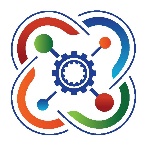             Кванториум КамчаткаАнкета на зачисление______________________________________________________________________________________Отметьте, пожалуйста, Предпочтительные дни и время занятий______________________________________________________________________________________Отметьте, пожалуйста, направление занятий (можно несколько)Ф.И.О. ребенкаДата рожденияАдрес проживанияШкола, класс, сменаФ.И.О. материКонтактный телефонФ.И.О. отцаКонтактный телефонПонедельник15:00 – 16:3016:30 – 18:00 18:00 – 19:30Вторник15:00 – 16:30 16:30 – 18:0018:00 – 19:30Среда15:00 – 16:30 16:30 – 18:0018:00 – 19:30Четверг15:00 – 16:30 16:30 – 18:0018:00 – 19:30Пятница15:00 – 16:30 16:30 – 18:0018:00 – 19:30Суббота10:00 – 11:30 11:30 – 13:0013:00 – 14:3015:00 – 16:30 16:30 – 18:0018:00 – 19:3015:00 – 16:30 16:30 – 18:0018:00 – 19:30Воскресенье10:00 – 11:30 11:30 – 13:0013:00 – 14:3015:00 – 16:30 16:30 – 18:0018:00 – 19:3015:00 – 16:30 16:30 – 18:0018:00 – 19:30РобоквантумIt-квантумHi-tech-квантумАэроквантумГеоквантумПромышленный дизайнЭнерджиквантум